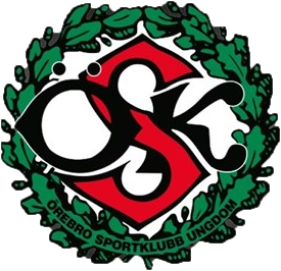 Förslag till föredragningslista vid Örebro SK Ungdoms årsmöte 2023

1. Upprop och fastställande av röstlängd för årsmöte
2. Fråga om årsmötet utlyst på rätt sätt
3. Fastställande av föredragningslista
4. Val av mötesfunktionärer
a) Ordförande
b) Sekreterare
c) Justeringsmän och rösträknare 2 st.
5. Föreningens verksamhetsberättelse inklusive ekonomisk redovisning för det senaste verksamhetsåret 2023
6. Revisionernas berättelse
7. Fråga om ansvarsfrihet för styrelsen8. Behandling av styrelsens förslag och ev inkomna motionera) Förslag ang medlemsavgifterb) Uppdaterad Hållbarhetsplanc)Verksamhetsplan och ekonomisk plan 2024d) Motioner - förslag från medlemmar
12. Val av:
a) Ordförande, 2 år
b) Ledamöter, 6 prs varav ett nyval
c) Revisor och revisorssuppleant
d) Ledamöter till valberedningen
13. Årets ungdomsledare
14. Övriga frågor
15. Avslutning